District Meeting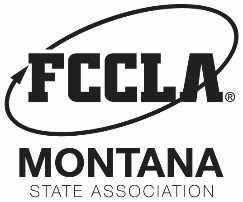 Focus: Membership Recruitment and RetentionThe meetings should be fun, engaging, and help to educate new and potential members about what FCCLA is and why they should want to be involved.  You want chapters to bring potential members!Your RoleGuide your district officer team through the planning process to plan and execute a great meetingActively communicate with all chapters in your district in a timely mannerFacilitate District Officer ElectionsSubmit district reports to the State Leadership Team District PaperworkYou must submit all paperwork/survey’s on the SEC page online within 2-weeks the meeting.  Preplanning Meeting – Submit the minutes from your meeting online.  The minutes should include the following components (if something is not in the minutes, please specify in a cover letter).District numberDate & Location of meetingIf there was a fee to attend the meeting.  If so, what was it and what did it cover.List of all chapters attending including the number per chapterList of all advisers attendingDate and location of the District MeetingAfter the District Meeting, complete the online survey: Note: you cannot save your work; therefore ensure you have all of the necessary information before you begin.Meeting Summary List of chapters who attendedNumber of chapter members who attendedNumber of advisers and other adults who attendedNew officers (Name, Chapter, email address and test score)PresidentVice PresidentSecretaryParliamentarianOther offices EvaluationWhat went well about your district meeting?What recommendations would you make to next year’s officer team to enhance the meeting?What feedback did you receive from the attendees?What did you learn about yourself or others when planning and leading this meeting?Meeting materialsUpload a copy of the meeting minutes.Upload a copy of the program. After the District Meeting:If any elected officers were added on-site, they must submit their officer application with signature sheet within two weeks.  You are responsible for following up with them to ensure this happens.  If they do not submit within two weeks, they will forfeit their office. 2017 Agenda ComponentsEach district meeting runs a little differently.  However, when planning keep these components in mind.Start time: most districts start between 8:30-9Registration (typically 30 minutes)  During this time, you will also want to conduct:Officer candidate testsFor those not testing, consider an activity that will keep them actively engaged (rather than sitting around).  For example, a get acquainted activity, learn more about FCCLA activity, etc).Opening session (typically 15-30 minutes)Opening session ceremonyFlag ceremonyEmblem ceremonyWelcomeDistrict PresidentSpecial Guest (optional).  This is a good opportunity to promote FCCLA and invite a school board member, administrator, or community member to welcome everyone. Ice-breaker or Learn About FCCLA (optional).  Depending on the registration activity, this may also be a good time to set the “tone” for your meeting and help others feel comfortable and engaged by getting to know one another.  See the officer icebreakers list or What is FCCLA workshop for ideas. Keynote Speaker (typically around 45 minutes)Business meeting (typically 30-45 minutes)Have an agenda that is run using Parliamentary Procedure to conduct the business of the district.  Visit with your officer team in advance of the meeting to ensure everyone is prepared for their part. Update chapters on State-wide programming (Nicole will provide this information to you)Complete oral test for District Officer TestsDelegates vote on new officers (see the State-wide Election Process in the District Election Guidelines document)Lunch (typically around 45 minutes)Consider exploring ways to break the students up into groups (beyond their chapter) to meet new people.Programming (typically conducted as 45-minute breakout session and/or keynote sessions)Possible workshop topics:Utilize local resources such as community members or chapters who have done great projectsHow to Prepare for Competitive Events (show sample projects and provide tips for preparing projects)Showcase the State Outreach Project: FACTSWhat is FCCLA (workshop available)Conduct Skill Demonstration Activities Think about topics that would engage members and excite them about FCCLA!Knowledge quest (depending on the final decision for SLC qualifications)Conclusion (most districts end around 3)Officer Installation CeremonyClosing CeremonyEvaluationsThank everyoneHave a Plan B!  What will you do if a speaker does not show (is late)?  
Or, if something ends early.  Have a variety of options prepared to keep the meeting flowing just in case!Start planning early!  Get your officers Involved!  Have fun!Planning GuideUse this as a guide to help you plan and execute your district meeting. This may vary slightly depending on your district and who hosts the meeting.  While the state officer is noted as the individual responsible, they are encouraged to delegate tasks to other officers as well. WhatBy WhenWho ResponsibleTips and ResourcesSet date & LocationAugust 15State Officer 
& Chapter AdviserFind a central location that is cost effectiveConsult with schools in your district before finalizing the date to ensure there are no major conflictsPre-Planning MeetingLate spring/early fallState Officer leads in partnership with District OfficersInvite schools and share details including dress requirements, fees, responsibilities of any officers to plan, agenda, etc.Meeting components may include: brainstorm the District Meeting program, discuss best practices and/or Montana FCCLA programming updates, encourage people to run for office, etc.Set District Meeting date, location, theme (consider using the state/national theme), etc (if not discussed earlier)Conduct any business of the districtPre-Planning ReportWithin 2 weeks of meetingState OfficerWork with the District Secretary to submit the minutes to Nicole (see page 1)Create a budgetTwo months before meetingState Officer 
& Chapter AdviserSet the registration fee (the goal is to make this as cost effective as possible for all to attend; it should not generate income)Save the DateAs soon as possible State Officer Template available in the DropboxSend a Save the Date to all chapters. Nicole can provide a list of emails.Invite Speakers8-12 weeks before the meetingState Officer or appointeesInvite guest speakers.  Ensure your phone call or email has not grammatical errors and includes all essential information such as who we are, what you would like them to speak about, date, time, how to contact you, etc.Consider inviting any administrators to conduct a welcomeAdvertise and Conduct Registration4-6 weeks before the meetingState Officer or Host ChapterRegistration may be conducted online the MT FCCLA websiteWhen advertising the meeting, include details such as when, where and a tentative schedule. Distribute election paperwork6 weeks before the meetingState OfficerInclude a cover letter encouraging chapter members to apply and why it is a great experienceProvide the District Election Packet (available in Dropbox & on the MT FCCLA Website)Share a link to the study materials on the MT FCCLA WebsiteLocation3-4 weeks before the meetingState Officer or Host ChapterShare set up with host locationEnsure all technology needed is available (microphone, projectors, computers)Finalize food (am break, lunch, pm break for trip home)Collect election paperwork2 weeks before the meetingState OfficerAll election paperwork should be submittedSend confirmation emails to candidates confirming you received their packetBegin making copies of the application for distribution at the meetingMake enough copies of the Written TestPrepare Oral Exam materialsCreate a ballot for votingPrepare the officer installation ceremony (including having a dozen red roses available)Knowledge Quest1-2 weeks before the meetingState Officer or contact personIf conducting, prepare enough copies of materials. Business Meeting Agenda1 week before the meetingState OfficerPrepare the business meeting agendaContact Nicole to receive a list of Montana FCCLA updates/Announcements to shareWork with other district officers to ensure meeting runs smoothly (financial report, meeting minutes)Have copies of all ceremonies (opening, emblem, closing) available Registration materials1 week before the meetingState Officer or Host ChapterPrepare chapter invoicesPrint nametags Print programs Create participant evaluationsSpeakers1 week before the meetingState Officer or contact personContact speakers to confirm.  Remind them of date, time, speaking location, and see if they have any equipment or other special needs.Ensure you have a thank you note and small token of appreciate for each speakerConfirm logistics1 week before the metingState Officer or Host ChapterSubmit food counts Confirm set up and equipmentDay of the eventDay ofState OfficerHave fun!Have a plan B in place for unexpected emergenciesEnsure you are collecting all of the required information for the reports After the MeetingWithin 2 weeksState OfficerSend a letter to all districts in the chapter congratulating with a list of the new officers. Compile the evaluations Post-Meeting PaperworkWithin 2 weeksState OfficersSubmit the post-meeting paperwork to Nicole